請注意近期詐騙集團假冒誠品書局客服解除分期付款詐騙 請各位鄉親朋友注意：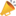 近日如有接獲詐騙集團假冒「誠品書店」客服人員來電該假冒的客服人員會先透露曾經所購買書籍等交易個資取得信任後再誆稱因客服人員操作錯誤誤『升級高級會員、經銷商』、『分期付款』、『訂單錯誤』等理由需多次扣款而要求操作『ATM』、『網路銀行APP』或『購買遊戲點數』來『解除』相關錯誤請勿聽信，這一定是詐騙如有接獲『+886』來電並電話中透露上述內容謹記1聽、2掛、3查證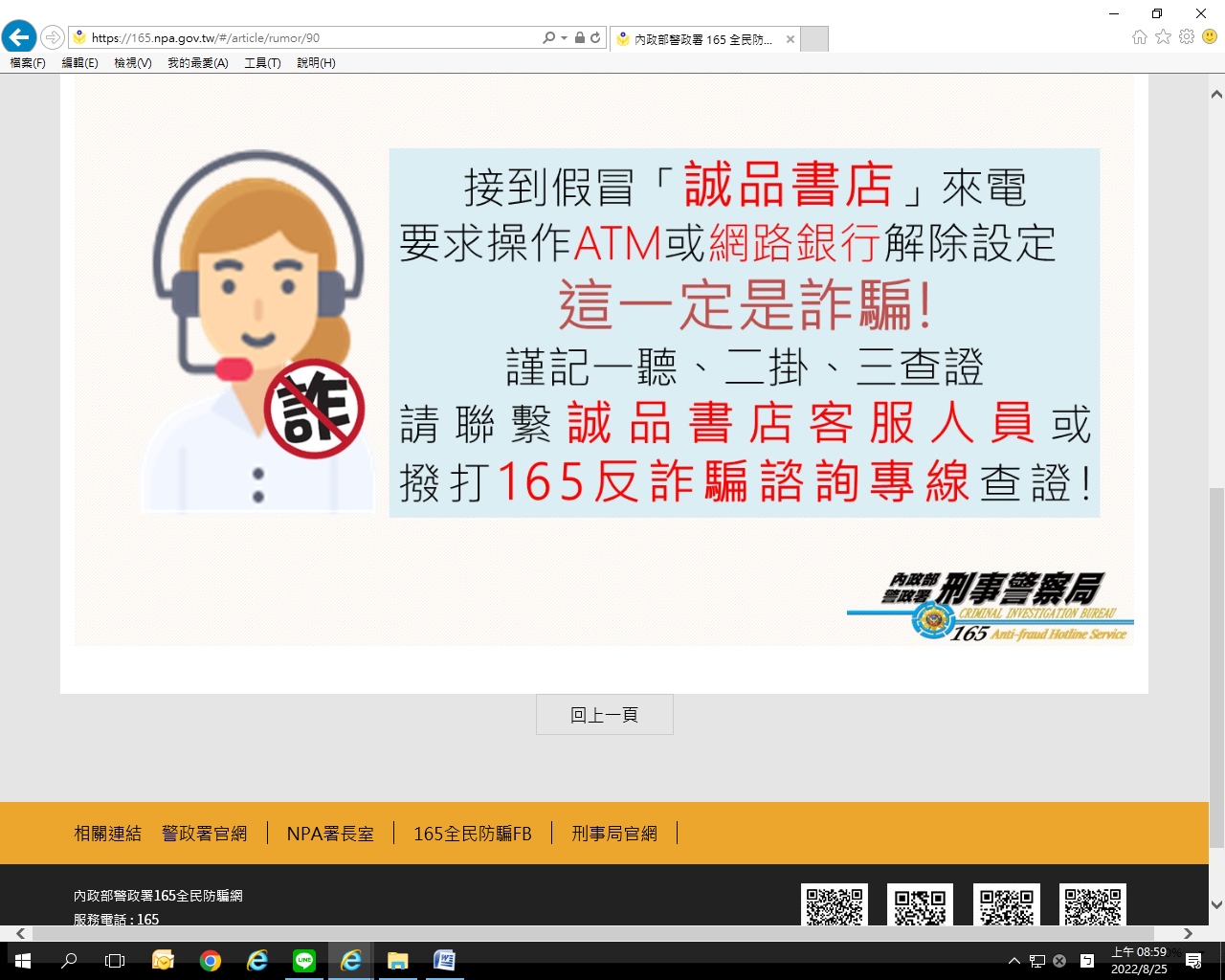 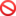 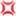 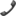 